Консультация для родителей «Покормите птиц зимой»   Белая и холодная пришла на землю зима. Утонул в снегу лес, и спрятались под ним плоды и семена. Растительный мир погрузился в зимний сон. Но в животном царстве жизнь не замерла. Гулко раздается в лесу стук дятла, попискивает синички, резко вскрикивает сорока. В некоторых местах над снегом торчат сухие стебли травянистых растений. На верхушках их часто сохраняются плоды с семенами.  Этими плодами, семенами, почками и  спрятавшимися насекомыми кормятся зимой птицы. А поползни и синицы отыскивают и запасы, которые они сделали осенью.   Своим острым клювом он достает из – под коры насекомых и их личинки и тем самым «лечит» деревья. И все же звери и птицы зимой нередко голодают. Особенно трудно находить корм во время снегопадов, метелей, в сильные морозы.   Настало время подкармливать зимующих птиц, особенно синиц. Наши пернатые друзья – защитники лесов и садов от вредителей – крайне нуждаются зимой в «столовых». Масса их гибнет в холодное время года от бескормицы. Устройте у себя под окном самую простую кормушку в виде полочки – вы сделаете очень полезное дело. В такую «столовую» непременно заглянут бойкие синицы. На кормушке они не засиживаются – схватят арбузное семечко или кусочек сыра и скорее прочь.  Подкармливайте зимой птиц. Только делайте это регулярно, систематически, а не от случая к случаю. Птицы отплатят вам за все сторицей, уничтожая летом множество вредных насекомых, наносящих большой урон полям, садам, лесам.ПРАВИЛА КОРМЛЕНИЯ ПТИЦ   Чтобы правильно кормить птиц, нужно соблюдать некоторые правила:1. Во время подкормки птиц не сорить, не оставлять на улице полиэтиленовые пакеты, жестяные банки, коробки.2. Подкармливать в одном и том же месте, желательно в одно итоже время – птицы сами будут прилетать к месту кормления.3. Кормить птиц регулярно, ежедневно. Нельзя подкармливать время от времени, в морозы нужна пища каждый день, чтобы птицам выжить.4. Корма класть немного, именно для того, чтобы подкормить, поддержать в трудное время.Загадка и ее роль в воспитании детей   Человек начал создавать загадки в глубокой древности. Составление загадки, и ее разгадывание требовали пристального наблюдения над объектами действительности, выявления в них характерного, типичного. Загадка развивала наблюдательность, учила воспринимать мир многогранно и образно, помогала совершенствовать человеческую мысль.   По определению известного фольклориста В.И.Чичерова, «загадка – это иносказательное описание какого- либо предмета или явления, данное обычно в форме вопроса».   Загадки разнообразны не только по тематике, но и по содержанию. Об одном и том же предмете, явлении, животном может быть несколько загадок, каждая их которых характеризует его со своей стороны.   Цель создания загадки – поставить собеседника в затруднительное положение, как говорят, поломать голову, поэтому в ней средства языка используются таким образом, чтобы создавалась преднамеренная многоплановость понимания.Загадки о птицахМатериал подготовила и выставила на сайт Матаева Е. А.; воспитатель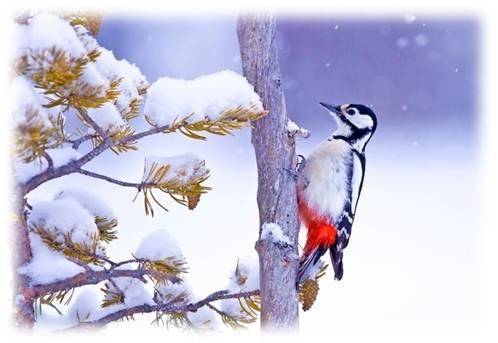    Клесты всю зиму кормятся семенами ели и сосны. У этих растений семена созревают к зиме. Значит, и корма больше всего для клестов бывает в это время года. Поэтому эти птицы и выводят своих птенцов зимой. Кругом снег и лютый мороз, а в гнезде – малыши. Но стужа им не страшна, потому что они всегда сыты. Дятел не может жить без леса, так как питается насекомыми, живущими на деревьях.   Если вы хотите подольше полюбоваться синицами, угостите их салом. Привяжите к кормушке кусок несоленого сала, так чтобы птицы не могли его сдвинуть с места. Синички скоро заметят пищу и прилетят.  Своим маленьким и острым, как конец шила, клювом они начнут деловито выщипывать крохотные кусочки.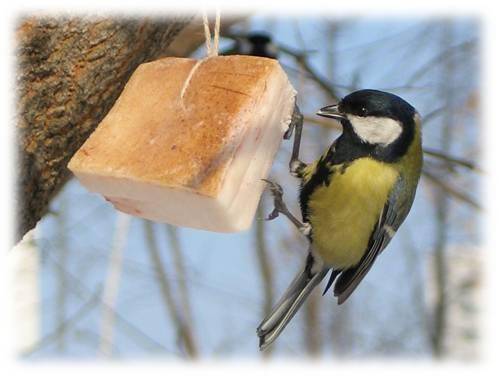 Новая столоваяМы кормушку смастерили,
Мы столовую открыли.
Воробей, снегирь-сосед,
Будет вам зимой обед.

В гости в первый день недели
К нам синицы прилетели.
А во вторник, посмотри,
Прилетели снегири.

Три вороны были в среду,
Мы не ждали их к обеду.
А в четверг со всех краёв -
Стая жадных воробьев.

В пятницу в столовой нашей
Голубь лакомился кашей.
А в субботу на пирог
Налетело семь сорок.

В воскресенье, в воскресенье
Прилетел к нам гость весенний -
Путешественник-скворец...
Вот и песенке конец.
                                                      (З.Александрова)                                   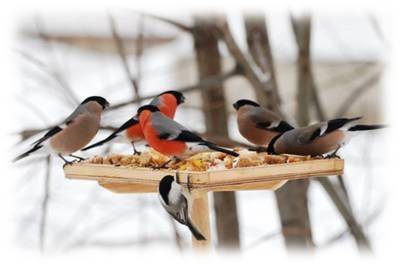 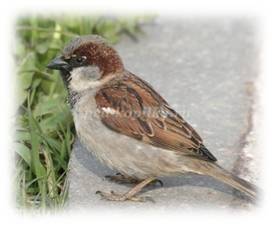 Кто-то скачет вдоль дорожки,Семечки клюет и крошки.«Здесь не страшно, не робей!»Крикнул другу...                                           (Воробей)                                                                    Птица пестрая стрекочет,Замолчать на миг не хочет.С ней у нас одна морока.Птицу как зовут? (Сорока)                             Верещунья, белобока,                                                       А зовут ее …..(Сорока)                                                                                                     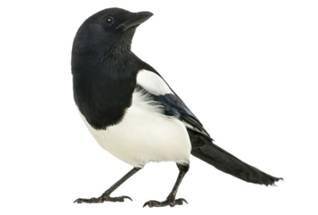 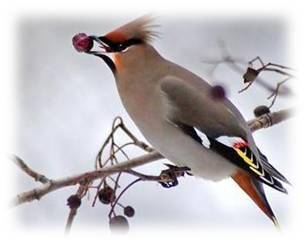 На головке — хохолок,Хвост — как желтый лоскуток.Зимовать к нам прилетелиЧто за птицы? (Свиристели)                                                                                                                                           Догадайтесь, что за птица:Ночью ей совсем не спится,Не поможет сон-трава, Только днем заснет... (Сова)                                                                                                                                                                             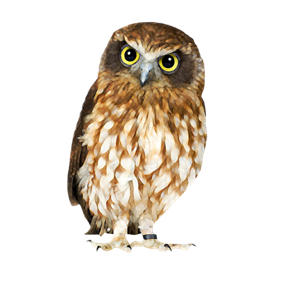 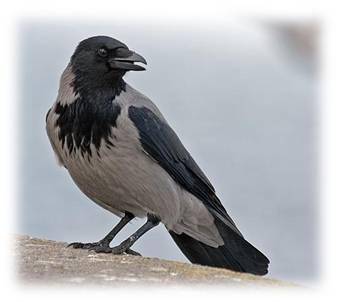 Кто глядит на тротуарИ кричит нам с ветки: «Карр!»?Покроши кусок батона —Прилетит поесть... (Ворона)Он в своей лесной палате 
Носит пестренький халатик,
Он деревья лечит, 
Постучит - и легче.(Дятел )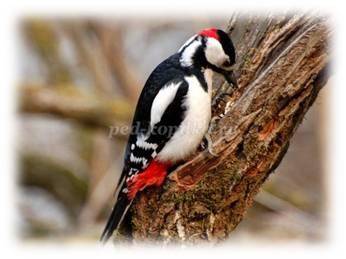 